The Satanic Global Agenda of “BIG PHARM”and the Deaths of 84 Courageous Doctors – Part 2      Foundation, Part 1: On February 8th, I posted: “The Worldwide Flu Epidemic 2018 PART 1 – What is the Real Agenda? How Can You Stay Free of It?” Be sure to read that article before going on to this article. This is a trilogy, so Part III will follow this one.        So far in Georgia, nearly 70 deaths have been reported in the last month due to the Flu. The main diseases involved are pneumonic diseases, which often mutates into pneumonia. The symptoms are mutating so that once a person is well from a series of symptoms, they can be afflicted again with a new round of symptoms. The family of six that I live with in Georgia have gone through two months of Flu symptoms that keep mutating and returning in another form.        Yes, there are ways to prevent it by building your immune system, and even more ways to get rid of it – without pharmaceuticals – if caught in time. Boost your immune system! The problem is that most of these fear-hyped diseases are man-created in test tubes, manipulating biological-mutating properties that are part old, mixed with the new. Some diseases are being resurrected. The creation of diseases in laboratories is part of underground experimentation in biological warfare, but not totally to be used against enemies. The diseases first are tested on human beings in general. In many cases, like in the U.S. and Russia, the experiments are done on their own citizens.       The word “pharmakeia” is #5331 in Strong’s Greek Concordance. It means “medicine, drugs, sorcery, magic, witchcraft spells.”      “The Vaccine Cartel: Largest Criminal Organization in the World by Brian Shilhavy - Editor, Health Impact News – October 18, 2017       “…in 1986 Congress passed a law that then President Ronald Reagan signed which gave pharmaceutical companies that manufacture vaccines and medical personnel who administer those vaccines total legal immunity for injuries or deaths related to vaccines. As a result, federal guidelines for administering vaccines that are designed to protect patients are routinely ignored, especially when it comes to the annual flu shot that almost anyone can purchase in a pharmacy just as easily as they can purchase a candy bar or can of soda. If you have a severe reaction, injury, or are killed by the flu shot, you or your family have no legal recourse to sue the manufacturer or those who gave you the vaccine…      Health Impact News is probably the only media organization that publishes the quarterly reports from the DOJ listing settlements in the vaccine court for vaccine injuries and deaths, and each report clearly shows that the annual flu vaccine is the most dangerous vaccine in the U.S., causing severe injuries and deaths each year. The most recent report from September 2017 listed 275 injuries and four deaths from the flu vaccine. But the manufacturers of the flu vaccines and those who administer them take no responsibility and suffer no consequences, even if they broke the law. Justice for criminal medical murders and injuries largely does not exist in the United States.        Please note that with the Live, attenuated flu vaccine, administered as a nasal spray, that the CDC and flu manufacturers are admitting that the person receiving the vaccine is carrying around the live virus and is in danger of infecting others for 7 days… It has been well documented that pharmaceutical companies comprise the largest group of illegal criminal activities of any other group in the world.     Richard Smith, editor of the British Medical Journal until 2004, wrote an opinion piece in 2013 about a book published by Peter Gøtzsche, the head of the Nordic Cochrane Centre, entitled “Deadly Medicines and Organised Crime: How Big Pharma Has Corrupted Healthcare.” The characteristics of organized crime, racketeering, is defined in US law as the act of engaging repeatedly in certain types of offence, including extortion, fraud, federal drug offences, bribery, embezzlement, obstruction of justice, obstruction of law enforcement, tampering with witnesses, and political corruption… Peter produces evidence, most of it detailed, to support his case that pharmaceutical companies are guilty of most of these offences.”     In the United States, there are one million children under the age of six on psychiatric drugs. This number is particularly disturbing, considering the horrifying side effects and ineffectiveness of a good number of these types of harmful drugs.One in six Americans overall regularly take some type of medication in this category. However, children are now being swept up in Big Pharma’s desire to make money, not improve health. Mental health watchdog group Citizens Commission on Human Rights is drawing attention to the concerning fact that more than a million kids younger than six in our nation are currently taking these psychiatric drugs.     According to Natural News, around half of these children are four to five years old and an incredible 274,804 of them are younger than a year old. That’s right: babies are being given psychiatric drugs. The number rises for toddlers aged two to three, with 370,778 kids in this category taking psychiatric drugs overall. If this isn’t horrifying to you, congratulations on your brainwashing.     The biggest category of psychotic drugs given to children appears to be anti-anxiety drugs. Just over 227,132 babies under one-year-old and nearly 248,000 of those aged four to five take these medications. Again, babies are being given mind-altering drugs before their first birthday. But the news just gets worse from there. Experts believe these estimates are far too low and the real numbers are actually much higher, due in part to the tendency for some doctors to hand out psychiatric medications for “off-label” uses…”     These “mind-altering” drugs produce serious side effects, including side effects that lead “suicide.” The suicide rate among youth in America is very high.      Revelation 9:21 is what we’re already seeing develop all over the world: “And they did not repent of their murders, or of their drug sorceries, their whoring, or of their thefts.”       The battle for the mind isn’t just limited to interjected thoughts of man and demons. Obedience to II Corinthians 10:5 will take care of that. It is when chemical substances, drugs, are used to prepare the minds of whole cultures for mind-control, we cry out to Abba for help! Once the mind is opened up, and out of the control of the human will, demons enter to take control.       The goal of the evil ones is to enslave the world’s people by drugs so that mind-programming and/or killing them will be easy. In America nearly 70% of the people are enslaved to drugs of some type, prescription drugs or illegal mind-expanding drugs.      In the 1960s, the LDS horror was an experiment by the CIA! Don’t think that was the only one of their experiments! Human beings have been made lab-rats, and our children have been used for experiments since at least the mid-1940s. Vaccines are part of those experiments. It is now out in the open that the cells of aborted babies are being used in some vaccines.       Learn all you can! The facts are out there! Since America’s bringing in of Nazi scientists, doctors, and mind-control specialists since 1945, America has used drugs and mind-control for various purposes. The CIA’s MK Ultra project, the Nazi Monarch Mind Control, Artichoke, and etc., use things like extreme trauma, sexual abuse, torture, drugs, and other forms of mind-splitting to turn an average human into a “Manchurian Candidate,” like a weaponized shooter at public schools, as well as to do their dirty work of killing in other countries. Whatever their agenda, human beings are being drugged and programmed to facilitate their goals.      In America, Globalists are working on taking guns from the decent American people so that criminals, black-op mercenaries, black-op police, and military soldiers, programmed “super soldiers,” can have all the weapons.        I’m sure you’ve heard the news of the tragic shooting at a High School in Parkland, Florida, this last week. The pattern is sadly boring: One lone shooter, usually killed by police, or arrested. Always they’re deemed mentally deranged. Well, that’s obvious! But, how did they get mentally deranged? The shooter in Parkland was a former student. He supposedly shot and killed the 17 people all by himself, even though students testify that they heard shots from other hallways.      And, as is becoming more of a common pattern also, that very day, the school was to hold a live-ammunition drill--a drill to prepare students just in case someone wanted to come shoot a gun in their school.       This particular shooter in Parkland had been reported to the FBI as dangerous on several previous occasions, but nothing was done to investigate it. Yes, the 19-year old was drugged, but also weaponized for the purposes of the anti-gun lobby. This very thing happened in Germany as Hitler rose to power. They can’t have good people defending themselves if they want to control the masses.       As I’ve said so many times, it is a proven fact that America is the world’s #1 world trafficker in illegal drugs, and the world’s #1 creator of destructive mind-altering drugs, body destroying drugs! Drugged people are easily manipulated, used, abused, and expendable.      Drugs don’t always come in pill-bottles, or in shots. Electromagnetic waves, e.l.f waves, alpha waves, are being transmitted to the human brain via TV, cell phones, video games, etc. Take back your life into your own hands by discipline and honest research for Truth. Do all you can to stay independent so that you don’t fall into a trap like those dependent on man! Let Yahuwah be your help! (Jeremiah 17:5-10)         Murdering those that expose one’s evil has become as common as water. One of the greatest murderers of select victims worldwide to shut them up is the CIA, an off-shoot of the Nazis who use Nazi methods and inhuman Nazi methodology for example, in their torture camps. They are infamous for using drugs for mind-control. They are the orchestrators of the LSD horrors of the 1960s – experimenting with LSD using college students and “hippies.”     The ignorance of the American people and the world’s people in general has the Satanic Elite laughing and mocking. Is this why they named it Operation Mockingbird?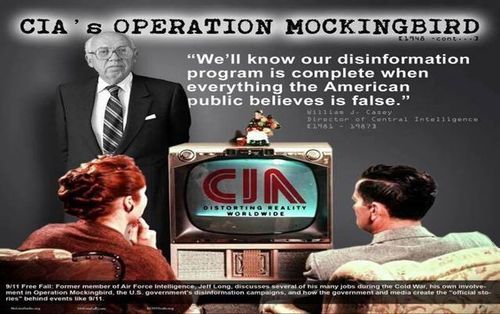 All News Pipeline February 20, 2018The Murder of Frank Olson and the Beginning on Germ Warfare on the American People January 25, 2018 – Dave Hodges – The Common Sense Show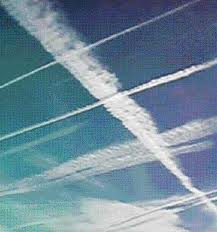      “The perfect storm is currently taking place. From Fukushima to chem.-trails, the globalists are hitting the people with every deadly geoengineering plot known to man….The protagonist of the X-Files, Fox Mulder, would say, `The truth is out there.’ …The truth about what? The truth about the night the CIA murdered bacteriologist, Frank Olson, because he could not be trusted to keep the CIA’s dirty little secret: `Russia and China Accuse the US of Waging a Biowar on North Korea in 1953.’ … In the `whitewash’ investigations that followed, it was established that the missions were flown from Okinawa in B-29 bombers, but their payloads were not bombs, it contained biological weapons being dropped upon the people of NK. It was also established that the infamous Japanese Army biological warfare, Unit, 731, was implicated for their role in the biowar conducted against NK.’     I first became interested in this story when I was interviewing former talk show host, Ronnie McMullen, and he brought this case to my attention. In my subsequent investigation, I discovered Frank Olson worked on this bio-warfare project. He was never part of the CIA’s MK-Ultra…Frank Olson was doing too much talking, too much objecting to his part in a bio-war against NK and had to be silenced. Subsequently, he was thrown out of a hotel room and plunged 13 floors to his death.      In the early morning hours of November 28, 1953, Armand Pastore, the on-duty night manager of the Statler Hotel (NY) heard a thud on the street outside the hotel. He rushed out to find a man who was lying semi conscious. The manager tried to comfort him before the man died. The CIA said the man, a scientist who was working on top secret experiments for the government, had committed suicide. The CIA said the man had taken LSD, later admitted to in court in a law suit brought by the family of Frank Olson. The CIA claimed that the man broke the glass on his 13th floor hotel room and then jumped to his death. Pastore said that action was not likely given the safeguards of each hotel room.    For 22 years, the CIA had apparently gotten away with the murder. However, in 1975, President Ford’s Rockefeller Commission revealed that an unnamed government scientist had mysteriously lied as a result of the CIA’s illegal domestic operations that became known as MK-Ultra. In the media frenzy that followed, the man was identified as Frank Olson. During the MK-Ultra operation, the CIA routinely gave people LSD in order to study the effects. The CIA and Army Intelligence attempted to cover-up MK-Ultra but subsequently failed and in 1975 the world, and Frank Olson’s family was led to believe that Olson was a casualty of the MK-Ultra program. However, this was the cover story created by the CIA to conceal the real reason that Olson was murdered by being pushed to his death.     Here is more from an investigation conducted by a British group of researchers: Trained as a biochemist, he (Frank Olson) had been employed since 1943 in the Special Operations Division at Fort Detrick, Maryland, was associated with a CIA secret research unit known at the time as MK-ULTRA, and came to Britain frequently between 1950-53 to work at the British Microbiological Research Establishment (MRE) at Porton Down. Olson was part of a team which was developing aerosol delivery systems for biological weapons that included staphylococcus enterotoxin, Venezuelan equine encephalo- myelitis, and anthrax. Olson seems to have concentrated on counter-biological warfare, trying to find vaccines and special clothing that would protect against attack.      Deadly effective though it may be, biological warfare has drawbacks. There is always the risk that it may get out of control and attack not only the enemy but those who decided to employ it in the first place. Like nuclear warfare, biological warfare could wipe out civilization as we know it. So Olson and some of his colleagues became intrigued by another type of weapon altogether, one which attacked not the body but the mind. Those scientists in the Western intelligence community who supported the idea of developing brain-washing programmes had two gurus—Dr Douglas Ewan Cameron, a Glasgow-born psychiatrist, and Dr. Sydney “The Gimp” Gottlieb, the CIA‚s top expert on brainwashing.” (Gottlieb was a former Nazi doctor)    BIG PHARM! - Who controls it? BIG CORPORATONS CONTROL IT – THE TRILLION-DOLLAR ELITE OF THIS WORLD      Notice, we didn’t have BIG PHARM and the trafficking of drugs back before the end of World War II that we have now. When the Nazi scientists by the hundreds were brought into America via Operation Paperclip, besides the rocket scientists, we brought in chemists, doctors, and mind-control experts to take over our American Medical Association, Psychiatry Institutions, Universities, bio-chemical labs, our underground black-op projects, and etc. Like I’ve recently reported, they got their instructions from returned Nephilim – and they admit it. Thus, in ways of destroying us and the earth, they were 100 years or more ahead of us in the 1930s.         BIG PHARM, like all satanic controllers of evil, hates to be exposed! People who tell the truth find themselves dead, especially if their audience is large enough.       Isaiah 59:14-15: “And right ruling is driven back and righteousness stands far off. For truth has fallen in the street and right is unable to enter. And the truth is lacking and whoever turns away from evil makes himself a prey…” [The verses that follow these tell of the return of Messiah with the wrath of His Father!]       Jeremiah 7:28-29; 9:3: “ `This is a nation that did not obey the voice of Yahuwah their Elohim, nor did they accept instruction. Truth has perished and has been cut off from their mouth…for Yahuwah has rejected and forsaken the generation of His wrath.” “…`Falsehood and not truth prevails on the earth. For they proceed from evil to evil, and they have not known Me,’ declares Yahuwah.”      Amos 5:10: “They hated the one who reproves in the gate, and they despise the one who speaks the truth.”      Habakkuk 1:4: “Therefore, the Torah ceases and right-ruling never goes forth. For the wicked hem in the righteous, so that right-ruling comes out twisted.”      Let’s briefly look at three of the final 84 doctors who have been found dead under mysterious circumstances in the last two years. Almost all 84 have been holistic doctors of varying types. All had good reputations, good families, and were in good health, then all of a sudden mysterious were found dead, and more mysteriously police are reluctant to investigate these bizarre deaths. But, they all have one thing in common – they were all outspoken in exposing the BIG PHARM industry. 80th Doctor Dead: Holistic, Prominent, and OutspokenBy Erin Elizabeth - December 3, 2017 – Health Nut News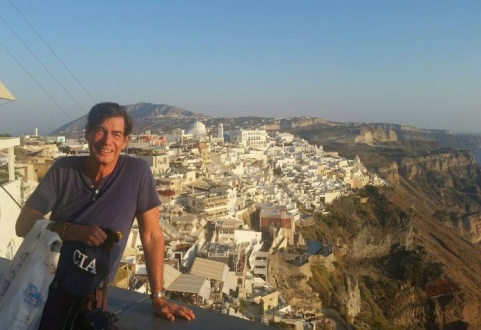 From the article: ““My (relative at his office- relation omitted) said that everything was out of ordinary, as he checks in, never misses etc. He was a loved doctor on Pittsburgh and speaks out often against vaccines…While Dr. Winer was 70, he looked much younger and his patients are writing saying he was a vegetarian for 30 about years we are told. What is confusing is why he was allegedly in Florida with no identification and brought in as a `John Doe,’ as we’d like to find out what really happened…Dr. Winer has traveled throughout the world studying and teaching natural health principles…In addition to teaching and lecturing across the United States, Dr. Winer has appeared on thousands of radio and television programs in Pittsburgh, PA and across the country. Dr Winer currently hosts over thirty-one weekly radio shows in the western Pennsylvania, northern West Virginia, and eastern Ohio tri-state area. He is dedicated to sharing his wealth of knowledge, understanding, insight, diagnostic methods and abilities with his patients and all who are open to helping themselves with the latest advances in natural healing…”      Homicide investigators take lead in case of 82nd doctor and wife found dead - By Erin Elizabeth - December 16, 2017 – Health Nut News 71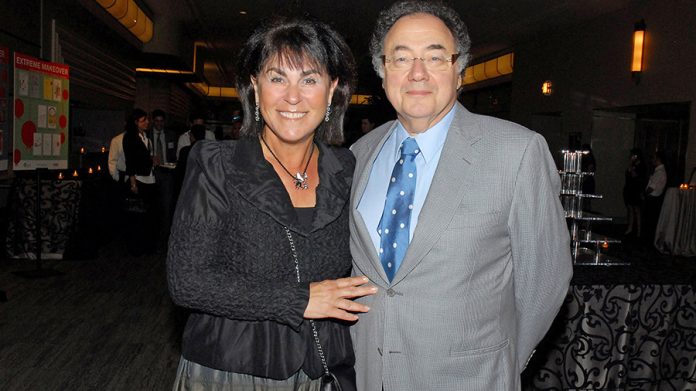 … “Update 2: Homicide detectives have now taken over the investigation into the deaths of two pharmaceutical billionaires that police have deemed “suspicious.”A police source previously told CBC News that someone outside the Sherman family discovered the bodies, but police remain tight-lipped about the investigation.Toronto homicide Det. Brandon Price told reporters outside the couple’s home on Saturday that police `cannot say 100 per cent with certainty’ whether or not foul play was involved. Price said there were no signs of forced entry into the home, and police were not searching for any outstanding suspects. Update: When I did this story I didn’t even realize Barry Sherman (may he rest in peace) was DR. Barry Sherman (MIT). I also didn’t know that, as the CBC explained, `he was “constantly battling ‘Big Pharm.’ ”      84th Holistic Doctor Found Dead, Murdered in Home, Police Asking For Help - By Erin Elizabeth - January 14, 2018 – Health Nut News44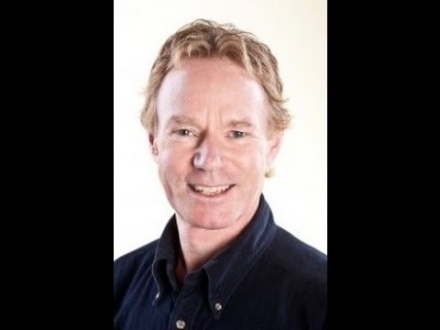 “It is with great sadness that we report that Dr. Clive Bridgham, of East Providence, Rhode Island, was found dead in his home on Thursday night. At this time the police have said he was murdered but declined to provide any additional information. He will be missed by family, friends, and patients who described him as a competent and caring chiropractor who treated them with respect…” [Go to this website to learn about the others]      I had a good friend in Texas whose first husband was in the Army, in “special-ops.” He evidently saw too much in the last days of his tour of duty in Germany. He wasn’t supposed to see what he saw. When the war was over, he was admitted to a U.S. hospital in Germany before being sent back to the U.S.  My friend had lived with him at a Base in Germany. She knew some of his buddies who had also seen too much. One buddy was ready to be dismissed from the hospital. He looked forward go going home. In private, so he thought, he told my friend that he feared for his life, because he knew too much of the truth about what our military was doing in underground laboratories.      The next morning she went to visit him. A nurse told her that during the night he had committed suicide by jumping out of the top floor of the hospital. Later, before being dismissed, her husband also mysteriously died. She tried to find answers, but got none. Evidently she ruffled some feathers! The military boxed up her belongings, and, along with their car, put it all on a ship going to New York. When she got to the dock in New York, they dropped the crates with her belongings onto the dock. But, inside the crates was nothing but huge rocks/boulders. She saw the crane lowering her car, but about ½-way down, they dropped it. She knew right then, that she knew too much and needed to keep quiet.      Evil is done in the darkness. Few evil ones are ever brought to the light and exposed, at least not in this world. Right now, the truth about those in the highest places, like Bill and Hillary Clinton, is being hidden under lots of lies and smokescreens, pouring out accusations against President Trump while they continue on to do their deep and fiendish evils.      The American people, and people in the world in general, have been contained in an “elaborate hologram”-type matrix, fed what soothes the flesh, and only disturbed in order to arouse negative reactions that promote their agendas. Stay away from entanglement with the world system! We are called to be more set-apart than ever before. Be very aware that evil has taken over the earth!      Earthquakes and volcano eruptions are increasing at an alarming rate. The more I study on the heating of our Ionosphere by HAARP and the other 69 or so heaters, the more I learn from geoengineering experts like Dane Wigington, and in my own research tracing the manipulation of weather back to 1947, the more I realize that the coming of our Redeemer is nearer than what anyone could have expected.      To learn more about Ionosphere heaters, I recommend you read the book Angels Don’t Play This HAARP by Nick Beglich and Jeane Manning. You’ll learn a lot! For example, you’ll learn that in 1958, America discovered earth’s radiation-protection belts--the “Van Allen Belts.” You’ll also learn that later in 1958, under Project Argus, the U.S. Navy exploded three nuclear bombs in the Van Allen Belts! Copper needles are dumped into the Ionosphere, and copper wiring. Our planet is losing its life support systems. The human DNA is being changed totally, so that we’ll finally lose what makes us human: Our eternal spirit, our connector to the Creator!      Since 2016, I have been writing articles on the targeted destruction of our oceans, the sea life, and other species, including our own. Revelation 11:18 tells us that Messiah comes “to destroy those who destroy the earth.” As it was in the days of the Flood, in every aspect, in transhumanism, the creation of hybrids, in violence, in technology gone insane, of people who want to destroy the human race in order to blend us with machines (Artificial Intelligence), and to see how far advanced this “science” really is, we are looking at the wrath of our Creator to stop it before it stops us totally. Transhumanists are boasting of a post-human world. They want to offer us eternal life in an indestructible machine-body.     The all-out thrust is on to make us controllable creatures, not in the image of our Creator anymore. So, please - Do all you can to stay strong in spirit, soul, and body, so that you have the strength to overcome and endure to the end. Shalom to you from our Masters Yahuwah and Yahushua,YedidahFebruary 22, 2018     February 20, 2018: Big Pharma’s War On Our Children: 1 Million Kids Under Age 6  on PSYCHIATRIC Drugs, Mac Slavo, SHTFPlan